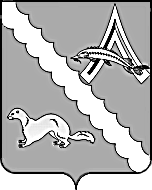 АДМИНИСТРАЦИЯ  АЛЕКСАНДРОВСКОГО РАЙОНАТОМСКОЙ ОБЛАСТИПОСТАНОВЛЕНИЕВ целях приведения нормативного правового акта в соответствие с действующим законодательством, руководствуясь  Федеральным законом от 27.07.2010 № 210-ФЗ «Об организации предоставления государственных и муниципальных услуг», Федеральным законом от 02.05.2006 № 59-ФЗ «О порядке рассмотрения обращения граждан Российской Федерации», ПОСТАНОВЛЯЮ:1. Внести в постановление Администрации Александровского района Томской области от 25.05.2016 № 559 «Об утверждении административного регламента предоставления муниципальной услуги «Выдача копий архивных документов, подтверждающих право на владение землей» следующие изменения:1.1 в приложении к постановлению (далее - административный регламент):а) пункт 38 дополнить подпунктом 4 следующего содержания: «4) создание заверенных усиленной квалифицированной подписью уполномоченного должностного лица многофункционального центра электронных дубликатов документов и информации (преобразование в электронную форму документов и информации на бумажном носителе с сохранением их содержания и (при наличии) реквизитов), необходимых для предоставления государственных и муниципальных услуг (в том числе документов, предусмотренных частью 6 статьи 7 Федерального закона от 27 июля 2010 года № 210 – ФЗ «Об организации предоставления государственных и муниципальных услуг», и документов, предоставляемых в результате оказания услуг, которые являются необходимыми и обязательными для предоставления государственных и муниципальных услуг) и представленных гражданами на бумажных носителях, в порядке, установленном правилами организации деятельности многофункциональных центров, а также направление указанных электронных дубликатов в органы, предоставляющие государственные услуги, органы, предоставляющие муниципальные услуги, и указанным гражданам с использованием единого портала государственных и муниципальных услуг и (или) региональных порталов государственных и муниципальных услуг. Перечень таких документов и информации и порядок создания и направления их электронных дубликатов в органы, предоставляющие государственные услуги, органы, предоставляющие муниципальные услуги, устанавливаются Правительством Российской Федерации»;б) в пункте 1 Приложения 1 слова «http://www.als.tomskinvest.ru/» заменить словами «http://www.alsadm.ru/»;в) пункт 2 Приложения 1 изложить в редакции: «Муниципальный архив Администрации Александровского района.Место нахождения муниципального архива: Томская область, Александровский район, с. Александровское, ул. Лебедева, д. 8.График работы муниципального архива Администрации Александровского района:График приема заявителей в муниципальном архиве Администрации Александровского района:Почтовый адрес муниципального архива: 636760, Томская область, Александровский район, с. Александровское, ул. Лебедева, д. 8.Контактный телефон: (38255) 2-47-50.Адрес электронной почты муниципального архива Администрации Александровского района,  в сети Интернет: АlsАrch@tomsk.gov.ru.»;г) подпункт 2 пункта 28 изложить в редакции: «2) Приказом Федерального архивного агентства от 02.03.2020 № 24 «Об утверждении Правил организации хранения, комплектования, учета и использования документов Архивного фонда Российской Федерации и других архивных документов в государственных и муниципальных архивах, музеях и библиотеках, научных организациях»;д) в подпункте 4 пункта 8 слова «http://www.als.tomskinvest.ru/» заменить словами «http://www.alsadm.ru/»;е) в пункте 31 слова «http://www.als.tomskinvest.ru/» заменить словами «http://www.alsadm.ru/».2. Настоящее постановление опубликовать в газете «Северянка», разместить на официальном сайте органов местного самоуправления Александровского района (http://www.alsadm.ru/).3.Настоящее постановление вступает в силу с даты его официального опубликования (обнародования).4. Контроль за исполнением настоящего постановления оставляю за собой.Рассылка: архив, отдел экономики11.05.2021  № 389  с. Александровскоес. АлександровскоеО внесении изменений в постановление Администрации Александровского района Томской области от 25.05.2016 № 559 Понедельник:с 09-00 до 17-15, перерыв с 13-00 до 14-00Вторник:с 09-00 до 17-15, перерыв с 13-00 до 14-00Средас 09-00 до 17-15, перерыв с 13-00 до 14-00Четверг:с 09-00 до 17-15, перерыв с 13-00 до 14-00Пятница:с 09-00 до 17-00, перерыв с 13-00 до 14-00Субботавыходной деньВоскресенье:выходной деньПонедельник:с 09-00 до 17-00, перерыв с 13-00 до 14-00Вторник:с 09-00 до 17-00, перерыв с 13-00 до 14-00Средас 09-00 до 17-00, перерыв с 13-00 до 14-00Четверг:с 09-00 до 17-00, перерыв с 13-00 до 14-00Пятница:с 09-00 до 17-00, перерыв с 13-00 до 14-00Субботавыходной деньВоскресенье:выходной деньГлава Александровского района                                                   В.П. МумберКовалева О.Г.24886